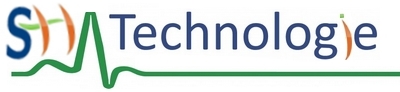 Séquence n° Nom du centre d’intérêt (thématique de la séquence) 5ème4ème3èmeExpression de la problématique de la séquence :Expression de la problématique de la séquence :Expression de la problématique de la séquence :Organisation de la séquence en séanceSéance 1Séance 2Séance 3Séance 4Intitulé de la séanceDuréeProblématique de la séanceActivité des élèvesRésultats attendusDémarche pédagogiqueDomaine du socleCompétences principalesCompétences secondairesConnaissances associéesRessources